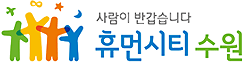 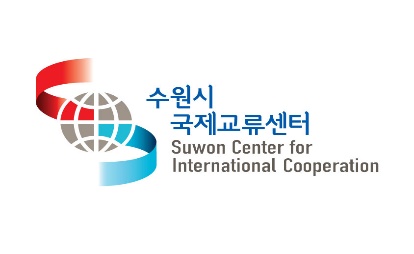 2017 Suwon Sports Festival Advertisement for International Students!Please join us for exciting ‘Suwon Sports Festival with International Students’!1. Introduction		「Suwon Sports Festival with International Students」is a program that international students from four representative universities in Suwon city will join for exciting sports games and memorable experience to be bounded with students all over the world! ○ Time : Nov 5, Sun. 12:50 ~ 19:30.○ Place : Ajou Indoor Gymnasium ※ A shuttle bus will be provided for the gymnasium ○ Volume of Participants : International Students (240)○ Sport Entries : Tug-of-war, bubble soccer, rope skipping, mission relay, 
three-legged race, waving, flying rubber shoes, paired dodge ball, etc.※ Entries can be changed without notice○ Cost : Free of charge○ Application Period : Sep 25, Mon. ~ Oct 15, Sun. 
※ Participation is available on a first come first served basis※ To gather participants with various nationalities, there might be an restriction if applicants crowded to the same nationality.※ If you don’t show up on the day after signing up, you would be restricted to join the other events ○ Apply method : Please follow the link to sign up (https://goo.gl/forms/2CiiIeGvRehdvXkx2)○ Requirements : Only sneakers or running shoes are available at the gym. ○ Host : , International Cooperation Committee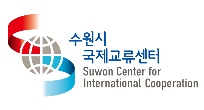 ○ Schedule※ Specific schedule and sports entires are subject to change without notice.Foreign StudentsAjou Univ60Kyonggi Univ60Kyunghee Univ60Sungkyunkwan Univ60TimeContentsDetailsNotes12:00-12:50Assemble Enrolling and welcoming12:50-13:00ArrayalReady for the event13:00-13:30Opening CeremonyIntroduction for special guestsWelcome speechStudent oathOpening statementOpening performanceGroup Photo13:30-15:00Game Part 1.Game 1) WavingGame 2) Three-legged raceGame 3) Rope skipping Balanced gender ratio is recommended15:00-15:30BreakRefreshmentBonus Game15:30-17:30Game Part 2.Game 4) Flying rubber shoesGame 5) Mission relayGame 6) Bubble soccerGame 7) Tug-of-warBalanced gender ratio is recommended17:30-18:00Closing CeremonyAward ceremony and raffle prizeClosing statement18:00-19:30Dinner